Правительство Саратовской областиМинистерство экономического развития Саратовской областиСправочная информация о мерах государственной поддержки малого и среднего предпринимательства  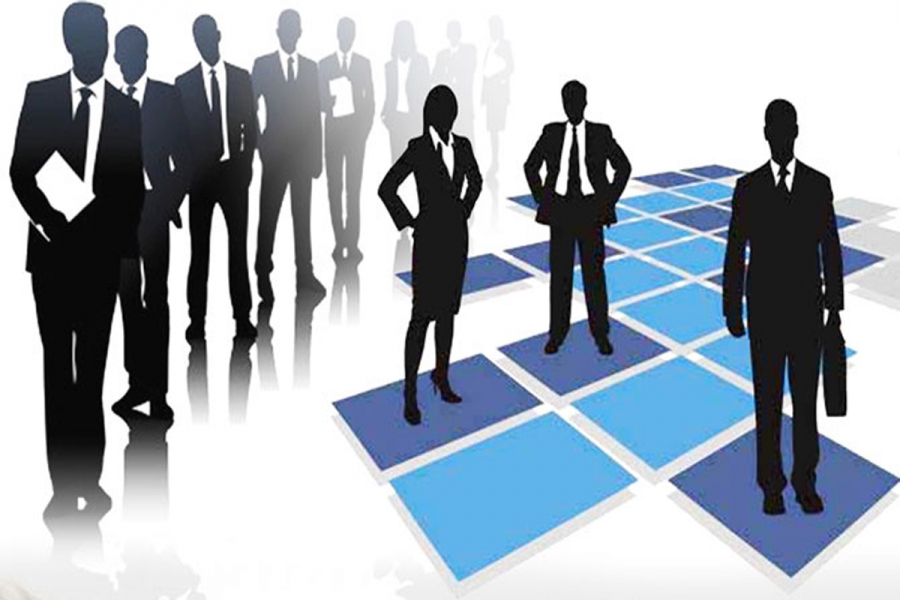 2020ВведениеОдним из важнейших направлений развития реального сектора экономики является формирование стабильного сегмента малого и среднего бизнеса. На федеральном уровне приняты стратегические документы, направленные на развитие и поддержку малого и среднего предпринимательства:Стратегия развития малого и среднего предпринимательства в Российской Федерации на период до 2030 года (утв. распоряжением Правительства Российской Федерации от 2 июня 2016 года № 1083-р); целевая модель по направлению «Поддержка малого и среднего предпринимательства» (утверждена распоряжением Правительства РФ от 31.01.2017 года № 147-р «О целевых моделях упрощения процедур ведения бизнеса и повышения инвестиционной привлекательности субъектов Российской Федерации»);национальный проект «Малое и среднее предпринимательство и поддержка индивидуальной предпринимательской инициативы» (утвержден протоколом президиума Совета при Президенте Российской Федерации по стратегическому развитию и национальным проектам от 24 декабря 2018 года № 16).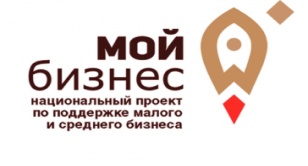 Положения федеральных документов отражены в:Стратегии социально-экономического развития Саратовской области до 2030 года (утверждена постановлением Правительства Саратовской области от 30 июня 2016 года № 321-П);плане мероприятий («дорожной карте») по внедрению в Саратовской области целевой модели «Поддержка малого и среднего предпринимательства» (утвержден распоряжением Правительства Саратовской области от 21 февраля 2017 года № 34-Пр); пяти региональных проектах как составляющих федеральных проектов, разработанных в рамках национального проекта «Малое и среднее предпринимательство и поддержка индивидуальной предпринимательской инициативы»:«Улучшение условий ведения предпринимательской деятельности»;«Расширение доступа субъектов малого и среднего предпринимательства к финансовым ресурсам, в том числе к льготному финансированию»; «Акселерация субъектов малого и среднего предпринимательства»;«Создание системы поддержки фермеров и развитие сельской кооперации»;«Популяризация предпринимательства».Основные стратегические задачи по развитию малого и среднего предпринимательства: оказание финансовой, имущественной, информационно-консультационной поддержки; расширение доступа к льготному кредитованию; создание новых и развитие действующих организаций инфраструктуры; реализация мероприятий, направленных на увеличение доли закупок у субъектов МСП; либерализация налогового законодательства; пропаганда легального предпринимательства и формирование положительного имиджа предпринимателя.В данном сборнике представлена информация об основных направлениях государственной поддержки субъектов малого и среднего бизнеса в Саратовской области.                                 Содержание:                                № стр.1. Кредитно-гарантийная поддержка субъектовмалого и среднего предпринимательства В соответствии со Стратегией развития малого и среднего предпринимательства в Российской Федерации на период до 2030 года, утвержденной распоряжением Правительства РФ от 02.06.2016 года № 1083-р, приоритетным направлением развития финансовой поддержки малых и средних предприятий в среднесрочной перспективе является снижение доли невозвратных видов поддержки (субсидий) в общем объеме средств, выделяемых в рамках программ поддержки малого и среднего предпринимательства, в пользу развития рыночных инструментов поддержки (микрозаймов и поручительств), а также создание и развитие организаций, образующих инфраструктуру поддержки субъектов малого и среднего предпринимательства.В Саратовской области действуют организации инфраструктуры финансовой поддержки бизнеса, учредителем которых является Саратовская область в лице министерства экономического развития Саратовской области. Министерство экономического развития областител. (845-2) 27-26-17, 26-03-05 (консультации по вопросам кредитно-гарантийной поддержки бизнеса)   Сайт: http://saratov.gov.ru/gov/auth/mineconom/ Адрес: 410042, г. Саратов, ул. Московская, 721.1. АО «Гарантийный фонд для субъектов малого предпринимательства Саратовской области» (далее – Гарантийный фонд) предоставляет поручительства по договорам о предоставлении кредитов, банковских гарантий, займов, финансовой аренды (лизинга), заключаемым субъектами малого и среднего предпринимательства с финансовыми организациями.Гарантийным фондом заключены партнерские соглашения о сотрудничестве с 20 финансово-кредитными организациями, в том числе с НМК «Фонд микрокредитования субъектов малого предпринимательства Саратовской области».Размер поручительства Гарантийного фонда не может превышать 50% от суммы (размера) запрашиваемого кредита (займа, лизинга) и ограничивается 25 млн. рублей на одного получателя поддержки.В качестве обеспечения договора возможно использование согарантии АО «Федеральная корпорация по развитию малого и среднего предпринимательства» (далее - АО «Корпорация «МСП») и Гарантийного фонда в размере до 70% от суммы заемных средств.За предоставление поручительства при заключении договора взимается плата.Установлены следующие ставки вознаграждения за предоставление поручительства:0,75% годовых от суммы поручительства по договорам, заключаемым по программе согарантии с АО «Корпорация «МСП»;1% годовых от суммы поручительства по договорам, заключаемым с заемщиками, осуществляющими деятельность в приоритетных сферах экономики (за исключением оптовой и (или) розничной торговли): производство и переработка, сельское хозяйство, услуги населению, транспорт, строительство;1,25% годовых от суммы поручительства по договорам, заключаемым с заемщиками, осуществляемыми деятельность в сфере оптовой и (или) розничной торговли, а также финансового посредничества.Срок рассмотрения заявки Фондом составляет:3 рабочих дня для заявок, по которым размер поручительства не превышает 5 млн. рублей;5 рабочих дней для заявок, по которым размер поручительства составляет от 5 до 25 млн. рублей.КОНТАКТЫ:Тел.: (845-2) 75-34-15 Адрес: 410012, г. Саратов, ул. Краевая, 85, литер А, офис 305E-mail:garantfond@mail.ruСайт:www.saratovgarantfond.ruSkype:saratovgarantfond1.2. НМК «Фонд микрокредитования субъектов малого предпринимательства Саратовской области» (далее – Фонд микрокредитования) предоставляет микрозаймы субъектам малого предпринимательства на льготных условиях: Займ «Поддержка СМСП в моногородах, реализующих приоритетные проекты»:- микрозайм до 300 тыс. рублей сроком до 1 года под 3,0% годовых - без залога, под поручительство собственников бизнеса или третьих лиц (физ. лица, ИП));- микрозайм свыше 300 тыс. рублей сроком до 1 года под 3,0% годовых – под залог имущества, поручительство Гарантийного фонда, поручительство собственников бизнеса или третьих лиц (физ. лица, ИП);- микрозайм до 2,5 млн. рублей сроком до 3 лет под 3,0% годовых – под залог недвижимого имущества, комбинированный залог (недвижимость и/или поручительство Гарантийного фонда + транспортные средства, оборудование, иное имущество), поручительство собственников бизнеса или третьих лиц (физ. лица, ИП). Займ «Поддержка СМСП, реализующих приоритетные проекты»:- микрозайм до 300 тыс. рублей сроком до 1 года под 6,25% годовых - без залога, под поручительство собственников бизнеса или третьих лиц (физ. лица, ИП));- микрозайм свыше 300 тыс. рублей сроком до 1 года под 6,25% годовых – под залог имущества, поручительство Гарантийного фонда, поручительство собственников бизнеса или третьих лиц (физ. лица, ИП);- микрозайм до 2,5 млн. рублей сроком до 3 лет под 6,25% годовых – под залог недвижимого имущества, комбинированный залог (недвижимость и/или поручительство Гарантийного фонда + транспортные средства, оборудование, иное имущество), поручительство собственников бизнеса или третьих лиц (физ. лица, ИП). Займ «Стартовый» (для начинающего бизнеса - организаций, ИП, КФХ, зарегистрированных менее 12 месяцев до обращения, предоставляется однократно)- микрозайм до 300 тыс. рублей сроком до 1 года под 8% годовых - без залога, под поручительство собственников бизнеса или третьих лиц (физ. лица, ИП));- микрозайм свыше 300 тыс. рублей сроком до 1 года под 8% годовых – под залог имущества, поручительство Гарантийного фонда, поручительство собственников бизнеса или третьих лиц (физ. лица, ИП);- микрозайм до 1,0 млн. рублей сроком до 3 лет под 10% годовых – под залог недвижимого имущества, комбинированный залог (недвижимость и/или поручительство Гарантийного фонда + транспортные средства, оборудование, иное имущество), поручительство собственников бизнеса или третьих лиц (физ. лица, ИП). Займ «Действующий» (для зарегистрированных субъектов малого и среднего бизнеса, осуществляющих свою деятельность более 12 месяцев):- микрозайм до 300 тыс. рублей сроком до 1 года под 9% годовых - без залога, под поручительство собственников бизнеса или третьих лиц (физ. лица, ИП));- микрозайм свыше 300 тыс. рублей сроком до 1 года под 9% годовых – под залог имущества, поручительство Гарантийного фонда, поручительство собственников бизнеса или третьих лиц (физ. лица, ИП);- микрозайм до 2,5 млн. рублей сроком до 3 лет под 11% годовых – под залог недвижимого имущества, комбинированный залог (недвижимость и/или поручительство Гарантийного фонда + транспортные средства, оборудование, иное имущество), поручительство собственников бизнеса или третьих лиц (физ. лица, ИП). КОНТАКТЫ:Тел.: (845-2)75-64-11, 75-64-12, факс: (845-2) 75-64-13    E-mail: fond@fmco.ru, сайт: www.fmco.ru, Адрес: 410012, г. Саратов, ул. Краевая, 85, офис 3011.3. НО «Фонд развития промышленности Саратовской области»Некоммерческая организация «Фонд развития промышленности Саратовской области» (далее – ФРП области) предоставляет бюджетные займы на срок до 5 лет на реализацию инвестиционных проектов по внедрению передовых технологий, созданию новых видов продукции или организации импортозамещающих и экспортно ориентированных производств. Поддержка проектов осуществляется в рамках совместных с федеральным Фондом развития промышленности программ:программа «Проекты развития»: сумма займа – 20-100 млн. руб.;срок займа – до 5 лет;базовая ставка 5%: 3% (с банковской гарантией, при покупке российского оборудования), 1% (при экспорте не менее 50% от суммы займа);общий бюджет проекта - от 40 млн. руб.;софинансирование со стороны заявителя – не менее 50% бюджета проекта.программа «Комплектующие изделия»: сумма займа – 20-100 млн. руб.;срок займа – до 5 лет;ставка 1% - в первые 3 года, на оставшийся срок – 5%;общий бюджет проекта - от 25,0 млн. руб.;софинансирование со стороны заявителя – не менее 20% бюджета проекта.КОНТАКТЫ:Тел.: 8 (8452) 244-400E-mail: info@frp64.ruСайт: frp64.ruАдрес: 410031, г. Саратов, ул. Первомайская, д.74, офис 41Особое внимание уделяется взаимодействию с АО «Корпорация «МСП» – системным интегратором мер поддержки малого и среднего бизнеса. 19 апреля 2016 года между Правительством Саратовской области и АО «Корпорация «МСП» заключено Соглашение о взаимодействии. Ежегодно утверждаются планы («дорожные карты») по поддержке малого и среднего бизнеса к Соглашению. В рамках программ повышения доступности кредитных ресурсов для субъектов малого и среднего предпринимательства действуют программы кредитно-гарантийной поддержки АО «Корпорация «МСП» для бизнеса:1.4. Программа стимулирования кредитования субъектов МСП АО «Корпорация «МСП» Условия предоставления кредитных средств в рамках Программы: 1) кредиты предоставляются уполномоченными банками на реализацию инвестиционных проектов и пополнение оборотных средств в приоритетных отраслях экономики (сельское хозяйство, обрабатывающие производства, производство и распределение электроэнергии, газа и воды, строительство, транспорт и связь, туризм, высокотехнологичные проекты, деятельность в области здравоохранения, деятельность по складированию и хранению, деятельность предприятий общественного питания (за исключением ресторанов), деятельность в сфере бытовых услуг, сбор, обработка и утилизация отходов, в том числе отсортированных материалов, а также переработка металлических и неметаллических отходов, мусора и прочих предметов во вторичное сырье);2) размер процентной ставки для конечного заемщика:9,6% - для субъектов МСП в приоритетных отраслях экономики;10,6% - для субъектов МСП в прочих отраслях; 3) размер кредита: от 3 млн. рублей до 1 млрд. рублей (общий кредитный лимит на заемщика - до 4 млрд. рублей).Участие в Программе в настоящее время принимают 16 российских банков, расположенные на территории области: АО «Альфа-Банк», Банк ВТБ (ПАО), Банк ГПБ (АО), ПАО «Промсвязьбанк», АО «Райффайзенбанк», ПАО РОСБАНК, АО «Россельхозбанк», ПАО «Сбербанк»,  ПАО Банк «ЗЕНИТ», АО «Банк Интеза», ПАО «АК БАРС» Банк, ПАО АКБ «Связь-Банк», ПАО «Совкомбанк», ПАО «Банк «Открытие», АО «ЮниКредитБанк», ПАО «Банк Уралсиб».Для получения льготного кредитования субъект малого (среднего) предпринимательства должен обратиться в уполномоченный банк с заявкой на кредитование. Проекты, получившие одобрение кредитного комитета, направляются банком в АО «Корпорация «МСП» для принятия решения о льготном кредитовании. Более подробная информация на сайте Корпорации МСП https://corpmsp.ru/bankam/programma_stimulir/1.5. Гарантийная поддержка субъектам МСП –поручительства и независимые гарантии АО «Корпорация «МСП» АО «Корпорация «МСП»  осуществляет гарантийную поддержку проектов субъектов МСП, не имеющих достаточного залогового обеспечения для получения банковского кредитования в размере до 50% от суммы привлекаемых заемных средств, в размере до 70% для обеспечения участия в государственных контрактах, при условии согарантии с региональной гарантийной организацией (РГО).АО «Корпорация «МСП» предоставляет следующие виды гарантийных продуктов:Основные продукты (для субъектов МСП) (прямая гарантия для инвестиций, прямая гарантия для обеспечения кредитов с целью пополнения оборотных средств, прямая гарантия для лизинга, синдицированная гарантия, прямая гарантия для обеспечения выданных кредитов, прямая гарантия для обеспечения реструктурируемых/рефинансируемых кредитов, прямая гарантия для стартапов, прямая гарантия для быстрорастущих инновационных, высокотехнологичных предприятий, прямая гарантия для начинающих предпринимателей старше 45 лет, прямая гарантия выдаваемая совместно с поручительством РГО, прямая гарантия для содействия занятости лиц старше 45 лет, выдаваемая совместно с поручительством РГО, согарантия для быстрорастущих предприятий).Продукты по кредитным и иным договорам кредитного характера, заключаемым с банками,  с  целью исполнения заключенного/заключаемого контракта согласно Федеральным законам № 44-ФЗ и № 223-ФЗ;Продукты для субъектов МСП в приоритетных сферах деятельности (прямая гарантия для застройщиков, согарантия для экспортеров, согарантия для сельхозкооперативов, прямая гарантия для развития сельскохозяйственной кооперации, прямая гарантия для лизинга в сфере сельского хозяйства, прямая гарантия для обеспечения гарантии исполнения контракта, прямая гарантия для обеспечения кредитов на исполнение контрактов, прямая гарантия для факторинговых компаний, прямая гарантия для развития физической культуры и спорта, выдаваемая совместно с поручительством РГО (согарантия для развития физической культуры и спорта));Продукты для субъектов МСП, зарегистрированных в приоритетных регионах и городах (прямая гарантия для обеспечения кредитов предприятиям, зарегистрированным в Республике Крым и/или городе федерального значения Севастополь, прямая гарантия для Дальнего Востока, Северного Кавказа, моногородов и закрытых админстративно-территориальных образований, выдаваемая совместно с поручительством РГО (Согарантия для Дальнего Востока, Северного Кавказа, моногородов и ЗАТО));Продукты для организаций, образующих инфраструктуру поддержки субъектов МСП (прямая гарантия для обеспечения финансирования индустриальных парков, контргарантия, прямая гарантия для микрофинансовых организаций и лизинговых компаний). Подробная информация об условиях участия в программах кредитно-гарантийной поддержки Корпорации МСП размещена на сайте Корпорации в разделе «Финансовая поддержка»: http://corpmsp.ru/finansovaya-podderzhka/КОНТАКТЫ:Тел.: +7 (495) 698-98-00, +7 (800) 350-10-10 (бесплатный)Факс: +7 (495) 698-98-01E-mail: info@corpmsp.ruСайт: corpmsp.ru Адрес: 109074, г. Москва, Славянская площадь, д. 4, стр. 11.6. Программы льготного лизинга В целях развития индивидуального и малого предпринимательства, в рамках реализации программы льготного лизинга оборудования АО «Региональная лизинговая компания Республики Татарстан» и АО «Региональная лизинговая компания Республики Башкортостан» (далее – региональные лизинговые компании) предоставляют субъектам малого предпринимательства, зарегистрированным в любом регионе  Российской Федерации, оборудование в лизинг по льготным ставкам.Участниками программы льготного лизинга могут стать индивидуальные предприниматели и юридические лица, являющиеся субъектами малого предпринимательства, имеющие потребность в приобретении в лизинг высокотехнологичного и инновационного оборудования, промышленного оборудования, а также оборудования в сфере переработки и хранения сельскохозяйственной продукции.Оборудование предоставляется в лизинг действующему бизнесу на расширение производства.Субъекты малого предпринимательства смогут заключить договоры лизинга на сумму от 1,5 млн. рублей до 200,0 млн. рублей. Максимальная ставка по лизингу оборудования импортного производства составит 8% годовых, отечественного производства – 6% годовых, срок договора лизинга – до 84 месяцев. Минимальный авансовый платеж по договору лизинга составляет от 10% (для высокотехнологичного и инновационного производства и для сельскохозяйственных кооперативов) до 15% от стоимости предмета лизинга.Начиная с 2019 года, АО «Федеральная корпорация по развитию малого и среднего предпринимательства» запустило новый лизинговый продукт, согласно которому малые и средние компании, имеющие поручительства региональных гарантийных организаций, смогут взять оборудование в лизинг без авансового платежа. Обязательным условием предоставления оборудования в лизинг является наличие поручительств физических лиц, владеющих более 50% долей/паев лизингополучателя, или региональной гарантийной организации.Субъекты малого предпринимательства могут подать предварительную заявку, заполнив анкету на сайте региональных лизинговых компаний.Подробная информация о продукте размещена на странице Корпорации МСП по адресу: https://corpmsp.ru/ в разделе «Финансовая поддержка» и на сайтах региональных лизинговых компаний Республики Татарстан (http://rlcrt.ru/) и Республики Башкортостан (http://rlcrb.ru/).1.7. Программа льготного кредитования  Минэкономразвития России с  конечной ставкой не более 8,5% годовыхПостановлением Правительства РФ от 30 декабря 2018 года № 1764 утверждены Правила предоставления субсидий из федерального бюджета российским кредитным организациям на возмещение недополученных доходов по кредитам, выданным в 2019-2024 годах субъектам малого и среднего предпринимательства по льготной ставке. Условия предоставления кредитных средств:Процентная ставка: до 8,5%Сумма кредита от 500 тыс. рублей до 2 млрд. рублей на срок до 10 лет предоставляются на инвестиционные цели; от 0,5 до 500 млн. рублей на срок до 3 лет – для оборотного кредитования;Рефинансирование кредита на инвестиционные цели: Процентная ставка: до 9,95%Кредит на развитие предпринимательской деятельности до 10 млн. рублей на срок до 5 лет (по упрощенным требованиям). Заемщики: субъекты малого и среднего предпринимательства, самозанятые граждане.Приоритетные виды деятельности: сельское хозяйство; обрабатывающие производства; производство и распределение электрической энергии, газа и воды;строительство; деятельность гостиниц и предприятий общественного питания;деятельность в сфере бытовых услуг; транспортировка и хранение;туристская деятельность; деятельность в области информации и связи;научная и техническая деятельность;здравоохранение;сбор, обработка и утилизация отходов; торговля (кредитование на инвестиционные и оборотные цели в моногородах и для микропредприятий, на инвестиционные цели – для всех субъектов предпринимательства в сфере торговли);деятельность в области образования; водоснабжение, водоотведение;деятельность в области культуры, спорта; предоставление в аренду (сдача внаем) собственного недвижимого имущества (за исключением земельных участков, многоквартирных домов, жилых домов, квартир и иных жилых помещений) и собственного движимого имущества.Участие в Программе в настоящее время принимают  18 кредитных организаций, действующих на территории Саратовской области: ПАО «Промсвязьбанк»,  АО «АЛЬФА-БАНК», АО «Райффайзенбанк», ПАО РОСБАНК, АО «Россельхозбанк», ПАО Сбербанк, ПАО «Совкомбанк», Банк ВТБ (ПАО), ПАО «АК БАРС» Банк, Банк Газпромбанк (АО), АО «Банк Интеза», ООО «Банк Саратов», АО «СМП Банк», АО «АБ «РОССИЯ», ПАО «Банк Зенит», АО «Банк ДОМ.РФ», ПАО «МТС-Банк», ПАО Банк «ФК Открытие»1.8. Основные кредитные продукты АО «МСП Банк»АО «МСП Банк» осуществляет кредитование юридических лиц и индивидуальных предпринимателей, относящихся к категории субъектов малого и среднего предпринимательства (далее – субъектов МСП) в соответствии с требованиями статей 4 и 14 Федерального закона от 24.07.2007 года № 209-ФЗ «О развитии малого и среднего предпринимательства в Российской Федерации» (далее – Закон № 209-ФЗ).Не предоставляется финансирование следующим субъектам МСП:кредитным и страховым организациям, в том числе небанковским кредитным организациям, инвестиционным фондам, негосударственным пенсионным фондам, профессиональным участникам рынка ценных бумаг, ломбардам;участникам соглашений о разделе продукции;предприятиям игорного бизнеса;предприятиям, осуществляющим производство и/или реализацию подакцизных товаров, а также добычу и/или реализацию полезных ископаемых (за исключением общераспространенных полезных ископаемых); нерезидентам РФ.«Оборотное кредитование» Цель кредитования:пополнение оборотных средств, финансирование текущей деятельности (включая выплату заработной платы и пр. платежи, за исключением уплаты налогов и сборов), а также финансирование участия в тендере (конкурсе).Сумма кредита: от 1 до 500 млн. рублей.Срок кредита: не более 36 месяцев Ставка по кредиту: - приоритетные отрасли: 9,6% годовых; - неприоритетные отрасли: для субъектов среднего бизнеса – 9,6% годовых; для субъектов малого бизнеса – 10,6% годовых.«Инвестиционное кредитование» Цель кредитования:финансирование инвестиций для приобретения, реконструкции, модернизации, ремонта основных средств, а также для строительства зданий и сооружений производственного назначения.Сумма кредита: от 1 до 1000 млн. рублей.Срок кредита: не более 84 месяцев. Ставка по кредиту: - приоритетные отрасли: 9,1% годовых; - неприоритетные отрасли: для субъектов среднего бизнеса – 9,1% годовых; для субъектов малого бизнеса – 10,1% годовых.«Контрактное кредитование» Цель кредитования:финансирование расходов, связанных с исполнением Заемщиком контракта в рамках Федеральных законов 223-ФЗ и 44-ФЗ, но не более 70% суммы контракта уменьшенной на сумму аванса, предусмотренного контрактом или полученного от заказчика, а также на сумму произведенных оплат в рамках выполнения контракта в случае если финансирование осуществляется до заключения контракта - не более 70% от величины максимальной закупки, указанной в параметрах закупки на сайте: zakupki.gov.ru. Сумма кредита: от 1 до 500 млн. рублей.Срок кредита: не более 36 месяцев. Ставка по кредиту: - приоритетные отрасли: 9,6% годовых; - неприоритетные отрасли: для субъектов среднего бизнеса – 9,6% годовых; для субъектов малого бизнеса – 10,6% годовых.«Рефинансирование» Цель кредитования:рефинансирование кредитов  (займов), выданных другими кредитными организациями на оборотные и инвестиционные цели.Сумма кредита: - при кредитовании на оборотные цели:от 10 до 500 млн. рублей.- при кредитовании на инвестиционные цели:от 10 до 1000 млн. рублей.Срок кредита: - на пополнение оборотных средств, финансирование текущей деятельности:  не более 36 месяцев; - на финансирование инвестиций: не более 84 месяцев.Ставка по кредиту: приоритетные отрасли на оборотные цели: 9,6% годовых;приоритетные отрасли на инвестиционные цели: 9,1% годовых. неприоритетные отрасли на оборотные цели:- для субъектов среднего бизнеса – 9,6% годовых;- для субъектов малого бизнеса – 10,6% годовых.неприоритетные отрасли на инвестиционные цели:- для субъектов среднего бизнеса – 9,1% годовых; - для субъектов малого бизнеса – 10,1% годовых.КОНТАКТЫ:Тел.: 8 800 30 20 100Факс:(495) 783-79-74E-mail: info@mspbank.ruСайт: www.mspbank.ruАдрес: 115035, г. Москва, ул. Садовническая, 791.9. Льготное кредитование сельхозтоваропроизводителей области Постановлением Правительства Российской Федерации от 29 декабря 2016 года № 1528 утверждены Правила предоставления из федерального бюджета субсидий российским кредитным организациям на возмещение недополученных ими доходов по кредитам, выданным сельскохозяйственным товаропроизводителям, организациям и индивидуальным предпринимателям, осуществляющим производство, первичную и (или) последующую (промышленную) переработку сельскохозяйственной продукции и её реализацию.Субсидии предоставляются кредитным организациям, участвующим в реализации механизма льготного кредитования, на возмещение недополученных доходов в размере 90% ключевой ставки ЦБ РФ по кредитам, выданным организациям агропромышленного комплекса по ставке не более 5% годовых. Льготный краткосрочный кредит предоставляется сельхозтоваропроизводителям на срок до 1 года в размере не более 1 млрд. рублей. Льготный инвестиционный кредит  - на срок от 2 до 15 лет.На территории области в реализации механизма льготного кредитования участвуют 6 банков: Сбербанк, Россельхозбанк, Банк ВТБ, Альфа-банк, Росбанк и Связь-Банк.Льготные кредиты должны быть использованы на цели развития подотраслей растениеводства и животноводства, переработки продукции растениеводства и животноводства в соответствии с перечнем, утвержденным Министерством сельского хозяйства Российской Федерации приказом от 24.01.2017 года № 24.КОНТАКТЫ:Министерство сельского хозяйства области:тел. (845-2) 50-70-17 (прямая линия)   Сайт: www.minagro.saratov.gov.ruАдрес: 410012, г. Саратов, ул. Университетская, 45/51.2. Имущественная поддержка субъектов малого среднего предпринимательства3. Консультационная поддержка субъектов малого и среднего предпринимательства3.1. Центр поддержки предпринимательства - структурное подразделение Областного бизнес-инкубатораЦентр поддержки предпринимательства является структурным подразделением ГУП СО «Бизнес-инкубатор Саратовской области». Центр оказывает услуги субъектам малого и среднего предпринимательства на безвозмездной основе, независимо от даты их регистрации: –информационно-консультационные услуги по вопросам: создания собственно бизнеса для физических лиц, планирующих осуществление предпринимательской деятельности; финансового планирования; маркетингового сопровождения деятельности и бизнес-планирования; патентно-лицензионного сопровождения; правового обеспечения; подбора персонала и применения трудового законодательства Российской Федерации;представления информации о возможностях получения кредитных и иных финансовых ресурсов; иных консультационных услуг в целях содействия развитию деятельности субъектов малого и среднего предпринимательства области;–организация проведения семинаров, конференций, форумов, круглых столов; –организация и (или) реализация специальных программ обучения;–организация участия субъектов МСП в межрегиональных бизнес-миссиях;–организация участия субъектов малого и среднего предпринимательства в выставочно-ярмарочных и конгрессных мероприятиях на территории Российской Федерации. Запрос на предоставление услуги можно оставить: - в устной форме по телефону: 24-54-78 (доб.150,134) или 8 (800) 301-43-64- в свободной форме по электронной почте: cpp.saratov@mail.ru - при личном присутствии по адресу: 410012, г. Саратов, ул. Краевая, 85 (каб. 109)- на сайте организации http://saratov-bis.ru/cpp/zayavka-subekta/ путем формирования заявления (запроса) о предоставлении услуги в форме электронного документа или Гугл-форме на конкретное мероприятие, анонсируемое в новостной ленте сайта организации. 	На сайте Центра поддержки предпринимательства (http://saratov-bis.ru) создана единая информационная площадка услуг всех организаций инфраструктуры - «единая точка входа» для предпринимателей с алгоритмом действий для получения поддержки. Действует телефон «Горячая линия» для физических лиц, заинтересованных в начале осуществления предпринимательской деятельности и субъектов МСП: 8 (800) 301-43-64. КОНТАКТЫ: Тел.: (845-2) 24-54-78 (доб. 134, 150) E-mail: office@saratov-bi.ru, cpp.saratov@mail.ru Сайт: http://saratov-bis.ru Адрес: 410012, г. Саратов, ул. Краевая, 85 Телефон горячей линии: 8 (800) 301-43-643.2. Автономная некоммерческая организация «Палата ремесел Саратовской области» (далее – Палата ремесел) оказывает поддержку субъектам МСП и физическим лицам, осуществляющим деятельность в области ремесел и народных художественных промыслов.Палата ремесел обеспечивает предоставление следующих услуг:обеспечение доступа к оборудованию коллективного пользования. Палата ремесел располагает 60 ед. оборудования для следующих производств: кожевенное производство; швейное производство; фьюзинг; мозаика; гончарное производство (керамика); лазерно-гравировальное производство; сварочное производство; деревообрабатывающее производство;оказание комплекса информационно-консультационных услуг;организация и проведение вебинаров, круглых столов, конференций, семинаров по вопросам развития предпринимательства в сфере народных промыслов и ремесел;проведение мастер-классов по ремесленной деятельности;содействие в получении государственной поддержки;обеспечение участия в мероприятиях на крупных российских и международных выставочных площадках;организация и проведение обучающих тренингов, семинаров, имиджевых мероприятий.КОНТАКТЫ:Тел.: (845-2) 399-460E-mail: remeslosaratov@mail.ruСайт: www.remeslo-saratov.ruАдрес: 410004, г. Саратов, ул. Астраханская, 43, к.23.3. Услуги по аутсорсингу и бухгалтерскому учету аутсорсинговой компании ООО «Партнер»ООО «Партнер» - дочерняя компания Гарантийного фонда, является аутсорсинговой компанией, которая осуществляет бухгалтерское и юридическое сопровождение организаций инфраструктуры поддержки малого и среднего предпринимательства, а также субъектов малого и среднего предпринимательства.ООО «Партнер» оказывает следующие виды услуг:Бухгалтерское сопровождение:ведение бухгалтерского и налогового учетов;консультирование по вопросам налогового права и бухгалтерского учета; восстановление бухгалтерского и налогового учетов; расчет заработной платы; расчет всех видов налогов, сборов и взносов; подготовка и сдача налоговой и бухгалтерской отчетности;Юридическое и кадровое сопровождение: разработка и составление документов правового характера; правовая экспертиза документов; регистрация юридических лиц ( в том числе некоммерческих организаций)  и ИП; внесение изменений в учредительные документы; разработка и составление внутренних локальных документоворганизации, приказов, должностных инструкций,документации по охране труда, защите персональных данных; правовые и финансовые консультации.КОНТАКТЫ:Тел.: (845-2) 75-63-96, 75-30-03E-mail:pochta@partner-comp.ruСайт: www.partner-comp.ruАдрес: 410012, г. Саратов, ул. Краевая, 85, литер А, офис 4173.4. Информационно-маркетинговая система АО «Корпорация «МСП» - Бизнес-навигатор МСПВ 2016 году АО «Корпорация «МСП» был разработан и введен в постоянную эксплуатацию бесплатный информационный ресурс для помощи начинающим и действующим предпринимателям, которые хотят открыть или расширить свой бизнес - портал «Бизнес-навигатор МСП».Сервисы портала «Бизнес-навигатор МСП» направлены на содействие созданию и расширению субъектами МСП собственного бизнеса: позволяют выбрать вид бизнеса в результате определения рыночной ниши, подобрать помещение, рассчитать примерный бизнес-план, получить информацию о доступных субъектам МСП мерах поддержки, специализированных кредитных продуктах и гарантийной поддержке АО «Корпорация «МСП», АО «МСП Банк», а также региональных гарантийных организаций. 	На базе сервисов портала «Бизнес-навигатор МСП» доступны возможности по проверке контрагентов, поиску информации о закупках крупнейших заказчиков, созданию веб-сайтов и продвижению продукции в сети Интернет.Субъекты предпринимательства также могут воспользоваться широким набором рекомендаций и пошаговых инструкций по стадиям жизненного цикла бизнеса (открытие, становление, развитие, инвестирование, выход из бизнеса), включая вопросы взаимодействия с контрольно-надзорными органами.На портале «Бизнес-навигатор МСП»  реализована возможность авторизации пользователей через Единую систему идентификации и аутентификации (ЕСИА), используемую для получения государственных услуг в электронном виде.	Доступ к сервисам портала «Бизнес-навигатор МСП»  имеют субъекты бизнеса, зарегистрированные во всех муниципальных районах области. Для субъектов предпринимательства в городах Саратов, Энгельс, Балаково существует дополнительная возможность выбора бизнеса в привязке к конкретной локации (на онлайн карте) и составления бизнес-плана для юридического лица.Адрес портала «Бизнес-навигатор МСП»  в сети Интернет: https://smbn.ru/.3.5. Правовая поддержка субъектам малого и среднего предпринимательства Корпорации МСПВ рамках правовой поддержки создана и размещена на сайте Корпорации МСП в разделе «Правовая поддержка»:  http://corpmsp.ru/pravovaya-podderzhka/ база правовых решений для субъектов МСП, содержащая описание типовых проблемных ситуаций (кейсов), возникающих при реализации субъектами МСП бизнес-проектов, и юридических механизмов выхода из них.Доступны 28 кейсов:«Создание юридического лица, не выходя из дома»;«Оказание имущественной поддержки субъектам МСП»;«Выбор системы налогообложения малыми и средними предприятиями»;«Поддержка субъектов малого и среднего предпринимательства через инструменты прямого финансирования»;«Приобретение субъектами малого и среднего предпринимательства арендуемого недвижимого имущества»;«Защита прав малых и средних предприятий при проведении государственного контроля (надзора) и муниципального контроля»;«Минимизация рисков СМСП»;«Должная осмотрительность налогоплательщика - субъекта МСП»;«Акционерное общество как субъект малого и среднего предпринимательства»;«Лизинг как эффективный инструмент приобретения субъектами МСП производственных средств»;«Налоговые каникулы для субъектов МСП»;«Создание условий для ведения бизнеса субъектов МСП на земельных участках, предоставленных в безвозмездное пользование на территории ДФО»;«Фискальная и иная отчетность субъектов МСП»;«Франчайзинг как способ начать свое дело для малого бизнеса»;«Сельскохозяйственная кооперация»;«Применение инструмента факторинга субъектами малого и среднего предпринимательства»;«Поддержка социального предпринимательства»;«Исчисление и уплата страховых взносов индивидуальными предпринимателями»;«Новый порядок применения ККТ субъектами МСП»; «Ограничения денежных операций субъектов малого и среднего предпринимательства при реализации Федерального закона «О противодействии легализации (отмыванию) доходов, полученных преступным путем, и финансированию терроризма»;«Выполнение обязанности работодателя по квотированию рабочих мест для трудоустройства инвалидов»;«Правовые аспекты создания бренда»;«Налог на профессиональный доход»; «Особенности регулирования труда лиц, работающих у субъектов малого предпринимательства»;«Использование банковского счета в предпринимательcкой деятельности»;«Защита прав субъектов МСП при проведении налоговых проверок»;«Правовые аспекты размещения рекламы»;«Организация субъектами малого и среднего предпринимательства торговли в нестационарных торговых объектах».КОНТАКТЫ:Тел.: +7 (495) 698-98-00, +7 (800) 350-10-10 (бесплатный)Факс: +7 (495) 698-98-01E-mail: info@corpmsp.ruСайт: corpmsp.ru Адрес: 109074, г. Москва, Славянская площадь, д. 4, стр. 13.6. Услуги многофункциональных центров для бизнесаС июня 2017 года министерством экономического развития области, совместно с ГАУСО «МФЦ», реализуется проект по созданию бизнес-зон МФЦ в регионе.Это новый институт взаимодействия субъектов малого и среднего предпринимательства, органов государственной и муниципальной власти и иных организаций, который дает возможность систематизировать услуги, востребованные представителями бизнес-сообщества, повысить их доступность, а также снизить административные барьеры при получении государственных, муниципальных и иных услуг и сервисов для субъектов бизнеса и граждан, планирующих начать ведение предпринимательской деятельности.В бизнес-окнах МФЦ предпринимателям предлагается перечень из 90 государственных, муниципальных и дополнительных (сопутствующих) услуг, а также 117 услуг и мер поддержки региональных организаций инфраструктуры поддержки.В регионе создано и функционирует 6 бизнес-зон МФЦ на 18 окон обслуживания, куда могут обратиться предприниматели или граждане, планирующие открытие собственного дела.Во всех 45 МФЦ, действующих на территории области, обеспечивается предоставление всех 7 услуг АО «Корпорация «МСП»:по подбору имущества;по участию в закупках;по финансовой поддержке;по предоставлению информации об объемах и номенклатуре закупок конкретных и отдельных заказчиков;о мерах и условиях поддержки, предоставляемой на федеральном, региональном и муниципальном уровнях субъектам малого и среднего предпринимательства;по регистрации на Портале Бизнес-навигатор МСП;по информированию о тренингах по программам обучения АО «Корпорация МСП» и электронной записи на участие в таких тренингах.Более подробную информацию о деятельности бизнес-зон МФЦ и предоставляемых услугах можно уточнить по телефону Единой справочной службы 8 (8452) 65-39-69 и на сайте http://www.mfc64.ru.3.7. АО «Корпорация развития Саратовской области» (далее – Корпорация) занимается поиском инвесторов и продвижением инвестиционного потенциала региона, оказывает следующие услуги:Организация информационного, маркетингового, финансового и юридического сопровождения:- консультации по вопросам градостроительства и оформлению земельных участков;- консультации по вопросам, связанным с федеральным, региональным и муниципальным законодательством, предоставление информации о льготах и преференциях на территории Саратовской области;- консультации по производственным площадкам на территории Саратовской области, которые интересны потенциальному инвестору для развития действующего или организации нового бизнеса;- сопровождение процесса выдачи разрешения на строительство, оформления земельного участка, разрешения на ввод объекта в эксплуатацию построенного в рамках реализации инвестиционного проекта объекта;- обеспечение взаимодействия инвестора с органами государственной власти, органами местного самоуправления, иными органами, организациями в целях оказания поддержки;- комплексное сопровождение по всем правовым вопросам деятельности;- экспресс анализ бизнес-плана на предмет эффективности реализации проекта на территории регионаПривлечение финансирования (для реализации инвестиционного проекта за счет заемного финансирования или путем привлечения партнеров):- привлечение финансирования банков и кредитных учреждений;- привлечение финансирования средств государственных фондов развития;- привлечение субсидий и грантов в рамках государственных программ;- привлечение со-инвестора (в том числе, зарубежных со-инвесторов)Подбор инвестиционных площадок (производится согласно требованиям проекта в соответствии с предоставленным инвестором техническим заданием)Продвижение инвестиционных проектовРазмещение информации об инвестиционном проекте на информационных площадках Корпорации развития и Правительства Саратовской областиРазмещение информации по проекту в специализированных печатных изданиях для инвесторов в рамках участия на Международных/ Всероссийских форумах, выставках и конгрессахКОНТАКТЫ:Тел.: (8452) 79-69-96E-mail: invest@saratovcorporation.ruАдрес: г. Саратов, ул. Рабочая, д. 145АСайт: saratovcorporation.ru4. Развитие молодежного предпринимательстваЦентры молодежного инновационного творчества Саратовской областиНа территории Саратовской области действуют 12 центров молодежного инновационного творчества (далее – ЦМИТ). Деятельность ЦМИТ направлена на:- обеспечение свободного доступа детей и молодежи, субъектов малого и среднего предпринимательства  к современному цифровому оборудованию коллективного пользования, позволяющему выполнять быстрое прототипирование, изготовление опытных образцов, единичной и мелкосерийной продукции с целью практической реализации инновационных проектов и идей.ЦМИТы оснащены современным высокотехнологичным цифровым оборудованием, позволяющим выполнять работы по 3D-проектированию и изготовлению прототипов и изделий, фрезерные, токарные, слесарные, паяльные, электромонтажные работы. В обязательный комплект оборудования входит программное обеспечение и электронно-вычислительная техника, оборудование для проведения видеоконференций, ручной инструмент и электронные компоненты, наборы для робототехники, авто- и авиамоделирования.-реализацию обучающих программ для работы на оборудовании ЦМИТ;-проведение  профориентационной работы среди молодежи по повышению престижа инженерных специальностей; - взаимодействие, обмен опытом с другими центрами молодежного инновационного творчества в России и за рубежом.Наименования и адреса местонахождения ЦМИТ: ЦМИТ «ЦентрИТ», г. Саратов, ул. Московская, д. 143; e-mail: centrit.sar@yandex.ru; сайт: www.centrit.pro; ЦМИТ «Территория инновационных разработок, г. Саратов, ул. Университетская, д. 36, строение 1, e-mail: svf67@inbox.ru; сайт: www.cmit-tir.ru ; ЦМИТ «Сигнал», Саратовская область, г. Энгельс-19; e-mail: novikova.76@mail.ru; сайт: www: cmit-signal.ruЦМИТ «Лаборатория Инновационных Разработок», Саратовская область, г. Балаково, ул. Титова, д.25А; e-mail: danil-s7@yandex.ru; сайт: www.lira-balakovo.ru; ЦМИТ «ЦМИТ № 1 Петровск», Саратовская область, г. Петровск, ул. Гоголя, д. 49, литер Б., пом. 28; e-mail:  yurlova_l@mail.ru; сайт: www.cmit-petrovsk.ru; ЦМИТ «Инновационная лаборатория», Саратовская область, г. Пугачев, ул. Топорковская, д. 40/1; e-mail: inlab64@gmail.com   сайт: www.inlab64.ru; ЦМИТ «Инноватор», г. Саратов, ул. Советская, 60; e-mail: vlasik_vik@mail.ru; сайт: www.cmit-innovator.ru; ЦМИТ «Инженеры будущего», г. Саратов, ул. Большая Садовая, 239; e-mail: zaytseva@zaprib.ruwww.engfuture.ru; сайт: ; «ЦМИТ-Калининск», Саратовская область, г. Калининск, ул. Чапаева, д. 124, e-mail: costerovas@yandex.ru, интернет страница: cmit-kalininsk.ru; ЦМИТ «Архитектор», г. Саратов, ул. им. Н.Г. Чернышевского, д. 139; e-mail: artgruppa14@yandex.ru, сайт: https://www.artgruppa14.ru/; ЦМИТ «Спектр», Саратовская область г. Энгельс, ул. Рабочая, д. 125А; e-mail: abvallius@mail.ru; сайт http://spektr64.ru/; ЦМИТ «ГОРОД ЖИВЕТ…», Саратовская область, г. Красноармейск, 5-микрорайон, д. 43, e-mail: gorodghivet@yandex.ru, сайт: http://cmit-kr.ru/.КОНТАКТЫ:Министерство экономического развития областител. (845-2) 26-14-86, 26-45-70 (консультации по вопросу деятельности ЦМИТ)Сайт: http://saratov.gov.ru/gov/auth/mineconom/ Адрес: 410042, г. Саратов, ул. Московская, 725. Популяризация предпринимательства В Саратовской области с 2019 года реализуется комплексная программа по вовлечению в предпринимательскую деятельность и содействию созданию собственного бизнеса для каждой целевой группы, включая поддержку создания сообществ начинающих предпринимателей и развитие института наставничества.Основные направления:1. Проведение региональной информационной кампании по популяризации предпринимательства, направленной на создание положительного образа предпринимателя.2. Реализация массовых обучающих программ, направленных на развитие надпрофессиональных компетенций у населения. 3. Проведение мероприятий, направленных на выявление у участников предрасположенностей к профессиональным навыкам и компетенциям.4. Проведение обучающих мероприятий, направленных на развитие предпринимательских и иных компетенций у участников проекта, в том числе в очной форме и в форме онлайн-трансляций для предпринимателей в муниципальных районах области.5. Проведение обучающих мероприятий для самозанятых граждан, в том числе разъясняющие особенности специального налогового режима для самозанятых граждан, предусмотренного пилотным проектом, и IT-форме, обеспечивающей постановку на учет самозанятых граждан и администрирование налога.6. Реализация программ и проектов, направленных на вовлечение в предпринимательскую деятельность молодежи в возрасте 14-17 лет, в том числе с участием центров молодежного инновационного творчества области.7. Проведение региональных этапов всероссийского конкурса «Молодой предприниматель России», регионального этапа Национальной премии «Бизнес-Успех», регионального этапа всероссийского конкурса проектов в сфере социального предпринимательства «Лучший социальный проект года», иных всероссийских и международных мероприятий (конкурсов, премий и т.д.). 8. Реализация проектов по наставничеству.9. Проведение ежегодной научно-практической конференции «Перспективы развития предпринимательства в молодежной среде», ежегодного областного конкурса среди субъектов малого и среднего предпринимательства «Предприниматель Саратовской губернии», иных публичных мероприятий (форумов, конференции, слетов и т.д.).10.	Участие предпринимателей – участников регионального проекта в международных экономических площадках.КОНТАКТЫ:Министерство экономического развития областител. (845-2) 26-45-50, 26-25-40 Сайт: http://saratov.gov.ru/gov/auth/mineconom/ Адрес: 410042, г. Саратов, ул. Московская, 72Министерство молодёжной политики и спорта области:Тел.: (845-2) 73-49-80Сайт: sarsport@saratov.gov.ruАдрес: 410012, г. Саратов, ул. Киселёва, 766. Поддержка инновационной деятельностисубъектов малого и среднего предпринимательства6.1. Программы поддержки НО «Фонд содействия развитию венчурных инвестиций в малые предприятия в научно-технической сфере Саратовской области» НО «Фонд содействия развитию венчурных инвестиций в малые предприятия в научно-технической сфере Саратовской области» (далее – Венчурный фонд) инвестирует средства в инновационные проекты предпосевной, посевной и ранней стадий развития путём участия в уставном капитале и предоставления займов портфельным компаниям.Условия инвестирования проектов:сумма первоначальных инвестиций в инновационную компанию на предпосевной стадии развития не может превышать 3 млн. рублей, на посевной стадии развития – 15 млн. рублей; на ранней стадии развития – 30 млн. рублей, но не более 10% от стоимости чистых активов Венчурного фонда; соинвестирование инновационного проекта собственными средствами инициатора проекта или с привлечением стороннего инвестора, включая институты развития, в размере не менее 1/3 от инвестиционной потребности проекта.Инструменты инвестирования Венчурного фонда:приобретение акций (долей) в уставном капитале;приобретение векселей (облигаций) портфельных компаний с долей участия Венчурного фонда в уставном капитале не менее 25%;предоставление заемных средств портфельным компаниям с долей участия Венчурного фонда в уставном капитале не менее 25%.Срок предоставления заемных средств не может превышать 5 лет.Венчурный фонд оказывает консультационные услуги по «упаковке» проектов для подачи заявок в институты развития, услуги по сопровождению проектов в процессе инвестирования.КОНТАКТЫ:Тел.: (845-2) 75-64-03E-mail: info@fsimp.ruСайт: www.fsimp.ruАдрес: 410012, г. Саратов, ул. Краевая, 85, офис 3046.2. Основные программы ФГБУ «Фонд содействия развитию малых форм предприятий в научно-технической сфере» (далее – ФСИ)«СТАРТ» (СТАРТ-1 – до 2 млн. рублей; СТАРТ-2 – до 3 млн. рублей, СТАРТ-3 – до 4 млн. рублей)Цель программы – содействие инноваторам, стремящимся разработать и освоить производство нового товара, изделия, технологии или услуги с использованием результатов своих научно-технологических исследований, находящихся на начальной стадии развития и имеющих большой потенциал коммерциализации.В первый год ФСИ выделяет средства на выполнение НИОКР и контролирует, получены ли какие-либо результаты по их итогам. В конкурсе могут принимать участие физические и юридические лица.Со второго года (СТАРТ-2) ФСИ осуществляет финансирование на паритетной основе, то есть малое инновационное предприятие должно привлечь внебюджетные источники финансирования или вложить собственные средства, если начата реализация продукции. В конкурсе могут принимать участие юридические лица-субъекты малого предпринимательства.С третьего года (СТАРТ-3)В конкурсе могут принимать участие юридические лица-субъекты малого предпринимательства.«Коммерциализация» (до 20 млн. рублей)Цель программы – оказание финансовой поддержки малым инновационным предприятиям, завершившим НИОКР и планирующим создание или расширение производства инновационной продукции. В результате выполнения проекта предприятие должно существенно повысить объемы реализации инновационной продукции и увеличить количество рабочих мест.Гранты предоставляются малым инновационным предприятиям, прошедшим конкурсный отбор на право получения гранта, в размере не более 20 млн. рублей, при условии 100% софинансирования из собственных и (или) привлеченных средств третьих лиц.В программе могут принимать участие юридические лица и ИП, относящиеся к категории субъектов малого предпринимательства в соответствии с Законом № 209-ФЗ:не имеющие действующих договоров гранта с Фондом;завершившие стадию НИОКР; имеющие опыт продаж наукоемкой продукции.«ЦМИТ» (до 7 млн. рублей)Программа направлена на предоставление грантов малым инновационным предприятиям на финансовое обеспечение выполнения работ инфраструктурной направленности, научно-исследовательских и опытно-конструкторских работ в рамках реализации инновационных проектов по вовлечению молодежи в инновационную деятельность, выполняемых на базе ЦМИТ и/или в интересах ЦМИТ.Цель программы:финансовое обеспечение проектов, способствующих вовлечению молодежи в инновационную деятельность, выполняемых на базе ЦМИТ и/или в интересах ЦМИТ;финансовое обеспечение элементов инновационной инфраструктуры в целях последующего создания новых малых инновационных предприятий и их развития;выявление потенциальных участников программ «УМНИК» и «Старт» ФСИ;содействие расширению возможностей для моделирования разработок потенциальными участниками программ «УМНИК» и «Старт», выполняемых Центрами молодежного инновационного творчества, малыми инновационными предприятиями в интересах ЦМИТ.Финансовая поддержка предоставляется в виде безвозмездной и безвозвратной субсидии в размере до 7 млн. рублей.«Развитие» (до 20 млн. рублей)В рамках программы ФСИ предоставляет гранты малым инновационным предприятиям, действующим не менее 2-х лет на дату подачи заявления на участие в конкурсе, на финансовое обеспечение выполнения научно-исследовательских, опытно-конструкторских работ (НИОКР) в рамках реализации инновационных проектов по широкой тематике – от IT до биотехнологий.В результате реализации проекта предприятием должен быть не только выполнен НИОКР, но и созданы высокопроизводительные рабочие места, разработанная продукция выведена на рынок.Программа «Развитие» предусматривает финансирование проектов в объеме до 20 миллионов рублей (определяется при проведении конкретных конкурсов), при условии 50% софинансирования из собственных (внебюджетных) средств.«Кооперация» (до 25,0 млн. рублей)Программа «Кооперация» направлена на поддержку инновационной деятельности предприятий в рамках взаимодействия крупных компаний с малым бизнесом.Цель программы – расширение практики вовлечения организаций малого наукоемкого предпринимательства для развития продуктовых линеек производственных компаний (инициатор проекта) со сформированной сетью сбыта, создания новых и обновления существующих высокотехнологичных производств.Каждый инициатор проекта одновременно может подать не более двух заявок с техническим заданием на выполнение НИОКР в рамках программы.Финансирование НИОКР предоставляется МИП, отобранным в результате конкурса Фонда содействия на выполнение работ по техническим заданиям на выполнение НИОКР, согласованных с инициаторами проекта.Размер финансирования – до 25 млн. рублей. Срок выполнения проектов – от 18 до 24 месяцев.Программа носит постоянный характер. Заявки рассматриваются регулярно.КОНТАКТЫ:Тел.: +7 (495) 231-19-06, 231-19-01Факс.: +7 (495) 231-19-02E-mail: info@fasie.ruСайт: fasie.ruАдрес: 119034, г. Москва, 3-й Обыденский пер., д. 1, стр. 57. Поддержка производственной и экспортной деятельности субъектов малого и среднего предпринимательства, доступ к закупкам крупнейших заказчиков7.1. Региональный центр инжиниринга – структурное подразделение Областного бизнес-инкубатораРегиональный центр инжиниринга Саратовской области (РЦИ) является структурным подразделением ГУП СО «Бизнес-инкубатор Саратовской области».РЦИ создан для поддержки производственных субъектов МСП в целях оказания модернизации их производства, внедрения инновационных технологий и повышения конкурентоспособности. Пользователями услуг РЦИ  являются  субъекты МСП, осуществляющие деятельность в сфере обрабатывающих производств и сельского хозяйства.РЦИ - связующее звено (модератор) между производственными МСП, инжиниринговыми компаниями, крупными корпорациями, финансовыми организациями, органами государственной и муниципальной власти, организациями инфраструктуры поддержки МСП. Специализация РЦИ Саратовской области - межотраслевая. РЦИ оказывает следующие виды услуг:- проведение экспресс-оценки индекса технологической готовности предприятия;- анализ потенциала предприятия и проблем, влияющих на конкурентоспособность;- консультации иностранных экспертов в сфере инжиниринга в интересах субъектов МСП; - разработка и  содействие в реализации проектов модернизации, технического перевооружения и (или) создания новых производств;- проведение различных видов аудитов, маркетинговых исследований;- квалификационная оценка и составление индивидуальной карты развития предприятия для включения в программы партнёрства и мероприятий по  «выращиванию» СМСП, реализуемых при поддержке АО «Корпорация МСП» для встраивания в цепочку поставщиков крупных компаний;- составление бизнес-планов,  технико-экономического обоснования реализации проектов, инвестиционных меморандумов для инвестиционных проектов предприятия;- предоставление инженерно-консультационных, проектно- конструкторских и расчетно-аналитических услуг;- патентные услуги;- сертификация продукции;- маркетинговые услуги: от разработки стратегии и  фирменного стиля до буклетов в целях использования в  рекламной кампании;- проведение обучающих семинаров, вебинаров, круглых столов, консультационные услуги;- оказание прочих инжиниринговых услуг, вплоть до составления проектной документации.Порядок предоставления услуг: Инжиниринговые и образовательные  услуги оказываются на условиях софинансирования,  на основании заключенного трехстороннего, либо многостороннего договора. При обращении в РЦИ, производитель оплачивает только часть стоимости услуг (от 5% до 15%). Для оказания услуг привлекаются инжиниринговые и консалтинговые компании – профессионалы рынка.Консультационные услуги, оказываемые специалистами РЦИ, предоставляются на безвозмездной основе.Для получения услуг необходимо обратиться в РЦИ с заявлением, предоставить предварительное техническое задание и подписанное соглашение на получение услуг РЦИ.  Подробная информация, образцы и формы заполнения заявки и других документов размещены на официальном сайте ГУП СО «Бизнес-инкубатор Саратовской области», во вкладке «РЦИ» по адресу: http://saratov-bis.ru/rci/КОНТАКТЫ: Тел.: (845-2) 24-54-78 (доб. 145, 146) E-mail: office@saratov-bi.ru, rci64@mail.ru Сайт: www.saratov-bis.ruАдрес: 410012, г. Саратов, ул. Краевая, 857.2. АНО «Центр поддержки экспорта Саратовской области»АНО «Центр поддержки экспорта Саратовской области» (далее – Центр поддержки экспорта) является специализированной организацией поддержки экспортно ориентированного бизнеса. Центр поддержки экспорта обеспечивает предоставление следующих услуг:консультирование по вопросам экспортной деятельности, в том числе посредством привлечения сторонних экспертов;содействие в формировании и продвижении экспортного и соответствующего инвестиционного предложения, в том числе в подготовке и переводе 
на иностранные языки презентационных и других материалов;организация встреч и переговоров с иностранными субъектами предпринимательской деятельности на территории субъекта Российской Федерации, в том числе предоставление помещения для переговоров, техническое и лингвистическое сопровождение переговоров, оплата расходов по проживанию 
и проезду иностранных партнеров к месту проведения переговоров;создание и (или) модернизация сайта экспортно ориентированного субъекта малого и среднего предпринимательства в информационно-телекоммуникационной сети «Интернет», содержащего контактную информацию о таком субъекте, а также информацию о производимых им товарах (выполняемых работах, оказываемых услугах), в том числе 
на иностранном языке;содействие в организации участия субъектов малого 
и среднего предпринимательства в международных выставочно-ярмарочных и конгрессных мероприятиях на территории Российской Федерации и за рубежом;организация вебинаров, круглых столов, конференций, форумов, семинаров, мастер-классов и иных публичных мероприятий по тематике экспортной деятельности для субъектов малого и среднего предпринимательства;содействие в организации участия экспортно ориентированных субъектов малого и среднего предпринимательства в международных и межрегиональных бизнес-миссиях; содействие в приведении товаров (работ, услуг) 
в соответствие с требованиями, необходимыми для экспорта товаров (работ, услуг);содействие в обеспечении защиты и оформлении прав на результаты интеллектуальной деятельности в Российской Федерации и за рубежом, содействие в проведении маркетинговых исследований.КОНТАКТЫ:Тел.: (845-2) 744-220E-mail: cpexport64@gmail.comСайт: www.export64.ruАдрес: 410012, г. Саратов, ул. Рабочая, д.145 А, ДЦ «Самсон», оф.9057.3. Мероприятия, направленные на увеличение доли закупок товаров, работ, услуг отдельных видов юридических лиц у субъектов МСПВ целях содействия участию поставщиков в закупках крупнейших заказчиков АО «Корпорация «МСП» создана база Планов закупок товаров, работ, услуг у субъектов малого и среднего предпринимательства: 675 конкретных заказчиков федерального уровня;  618 отдельных заказчиков федерального уровня;300 конкретных заказчиков регионального уровня.Планы закупок содержат информацию о номенклатуре товаров, работ, услуг, закупка которых планируется у субъектов МСП крупнейшими заказчиками, а также сроки и объемы такой закупки.Планы закупок размещены на сайте АО «Корпорация «МСП» в разделе «Обеспечение доступа к закупкам крупнейших заказчиков»: http://corpmsp.ru/obespechenie-dostupa-k-goszakupkam/КОНТАКТЫ:Корпорация МСП:Тел.: +7 (495) 698-98-00, +7 (800) 350-10-10 (бесплатный)Факс: +7 (495) 698-98-01E-mail: info@corpmsp.ruСайт: corpmsp.ru Адрес: 109074, г. Москва, Славянская площадь, д. 4, стр. 1Распоряжениями Правительства Российской Федерации от 4 августа 2017 года № 1688-р и от 16 марта 2018 года № 441-р в перечень конкретных региональных заказчиков включены Акционерное общество коммунальных электрических сетей Саратовской области «Облкоммунэнерго» и Государственное учреждение здравоохранения «Областная клиническая больница».Планы закупок размещены на сайтах заказчиков по адресу: http://oao-oke.ru/zakupki/plan-zakupok/   и http://zakupki.gov.ru/223/purchase/public/gws/view/general-information.html?id=94813&d-4027871-p=1КОНТАКТЫ:АО «Облкоммунэнерго»:Тел.: (845-2) 39-48-44E-mail: secretariat@oao-oke.ruСайт: http://oao-oke.ru/Адрес: 410012, г. Саратов, ул. Московская, 66КОНТАКТЫ:ГУЗ «Областная клиническая больница»:Тел.: (845-2) 49-15-00E-mail: okb-saratov@yandex.ruСайт: http://okb.medportal.saratov.gov.ru/Адрес: 410053, г.Саратов, Октябрьский район, п. Смирновское ущелье, 18. Территория опережающего социально-экономического развития «Петровск»Постановлением Правительства РФ от 27 сентября 2017 года создана территория опережающего социально-экономического развития «Петровск» (далее – ТОСЭР) и определены виды экономической деятельности, при осуществлении которых на территории действует особый правовой режим осуществления предпринимательской деятельности при реализации инвестиционных проектов.Резиденты созданной в Петровске ТОСЭР пользуются целым рядом налоговых льгот и преференций:- по федеральной составляющей налога на прибыль в течение 5-ти лет- 0% (действующая ставка – 3%);- по региональной составляющей налога на прибыль — 5% в течение первых пяти лет и 10% с шестого по десятый годы (действующая ставка – 17%);- по налогу на имущество ставка - 0% в течение 5-ти лет (действующая ставка – 2,2%);- по земельному налогу – 0% в течение 5-ти лет (действующая ставка – 1,5%).Кроме этого, установлены пониженные социальные взносы в государственные внебюджетные фонды по суммарной ставке 7,6% (действующая ставка – 30%). КОНТАКТЫ:Министерство экономического развития областител. (845-2) 26-13-58 Сайт: http://saratov.gov.ru/gov/auth/mineconom/ Адрес: 410042, г. Саратов, ул. Московская, 729. Специальные налоговые режимы для малого бизнесаДвухлетние «налоговые каникулы» для впервые зарегистрированных индивидуальных предпринимателей установлены Законом Саратовской области от 28.04.2015 года № 57-ЗСО «Об установлении налоговой ставки в размере 0 процентов для отдельных категорий налогоплательщиков при применении упрощенной и (или) патентной систем (системы) налогообложения на территории Саратовской области»  Двухлетние «налоговые каникулы» введены для впервые зарегистрированных индивидуальных предпринимателей, осуществляющих деятельность в производственной, социальной и (или) научной сферах, сфере  бытовых услуг населению, услуг по предоставлению мест для временного проживания и применяющих упрощенную или патентую системы налогообложения.Преимущества:налог 0%;87 видов предпринимательской деятельности;«налоговые каникулы» действуют в регионе до конца 2020 года. Патентная система налогообложения установлена Законом Саратовской области от 13.11.2012 года № 167-ЗСО «О введении на территории Саратовской области патентной системы налогообложения».Преимущества:патент выдается с любой даты, на период от 1 до 12 месяцев; учет доходов от реализации ведется в книге учета доходов;налоговая декларация в налоговые органы не предоставляется.  цена патентов одна из самых низких в России;73 вида предпринимательской деятельности;цена патента зависит от места ведения предпринимательской деятельности - от муниципального образования. Льготы для действующих МСП по упрощенной системе налогообложения установлены Законом Саратовской области от 25.11.2015 года № 152-ЗСО «Об установлении дифференцированных налоговых ставок при применении упрощенной системы налогообложения для отдельных категорий налогоплательщиков на территории Саратовской области»Преимущества:пониженная налоговая ставка в размере 2% вместо 6% для юридических лиц и индивидуальных предпринимателей, выбравших в качестве объекта налогообложения «доходы» и осуществляющих деятельность:в области ремесел и народных художественных промыслов, научных исследований и разработок, в сферах дошкольного образования детей и дополнительного образования детей и взрослых, дневного ухода за детьми, предоставления социальных услуг.Льготная ставка налога на имущество организаций для управляющих компаний и резидентов частных промышленных парков установлена Законом Саратовской области от 24.11.2003 № 73-ЗСО «О введении на территории Саратовской области налога на имущество организаций».Преимущества:ставка в размере 0,1 процента устанавливается для организации – резидентов частных промышленных парков, включенных в реестр  резидентов частных промышленных парков Саратовской области, претендующих на получение государственной поддержки; и управляющих компаний частных  промышленных парков, включенных в реестр частных промышленных парков Саратовской области, претендующих на получение государственной поддержки.Включение организаций в соответствующие реестры осуществляется  в соответствии с Законом Саратовской области от 25 ноября 2013 года № 201-ЗСО «О государственной поддержке технопарков и частных промышленных парков в Саратовской области».Налоговая преференция предоставляется резидентам частных промышленных парков, осуществившим капитальные вложения в размере не менее 3 млн. рублей, управляющим компаниям частных промышленных парков, осуществившим капитальные вложения в размере не менее 20 млн. рублей в основные средства, расположенные на территории частного промышленного парка. Льгота действует в течение 3 налоговых периодов с момента отражения капитальных вложений в бухгалтерском балансе, но не ранее, чем с 1 января 2019 года.КОНТАКТЫ:Министерство экономического развития областител. (845-2) 26-45-50 Сайт: http://saratov.gov.ru/gov/auth/mineconom/ Адрес: 410042, г. Саратов, ул. Московская, 721.Кредитно-гарантийная поддержка субъектовмалого и среднего предпринимательства 6АО «Гарантийный фонд для субъектов малого предпринимательства Саратовской области»6НМК «Фонд микрокредитования субъектов малого предпринимательства Саратовской области»8НО «Фонд развития промышленности Саратовской области»10Программа стимулирования кредитования субъектов МСП АО «Корпорация «МСП»11Гарантийная поддержка субъектам МСП – поручительства и независимые гарантии АО «Корпорация «МСП» 12Программы льготного лизинга 14Программа льготного кредитования  Минэкономразвития России с  конечной ставкой не более 8,5% годовых15Основные кредитные продукты АО «МСП Банк»17Льготное кредитование сельхозтоваропроизводителей области 192.Имущественная поддержка субъектов малого среднего предпринимательства202.1ГУП СО «Бизнес-инкубатор Саратовской области» 202.2МАУ «Бизнес-инкубатор Балаковского муниципального района Саратовской области» 232.3Предоставление государственного и муниципального имущества субъектам малого и среднего предпринимательства 243.Консультационная поддержка субъектовмалого и среднего предпринимательства 263.1Центр поддержки предпринимательства - структурное подразделение Областного бизнес-инкубатора263.2Автономная некоммерческая организация «Палата ремесел Саратовской области»273.3Услуги по аутсорсингу и бухгалтерскому учету аутсорсинговой компании ООО «Партнер»283.4Информационно-маркетинговая система АО «Корпорация «МСП» - Бизнес-навигатор МСП293.5Правовая поддержка субъектам малого и среднего предпринимательства Корпорации МСП303.6Услуги многофункциональных центров для бизнеса323.7АО «Корпорация развития Саратовской области»354.Развитие молодежного предпринимательства365. Популяризация предпринимательства386.Поддержка инновационной деятельности субъектов малого и среднего предпринимательства 406.1Программы поддержки НО «Фонд содействия развитию венчурных инвестиций в малые предприятия в научно-технической сфере Саратовской области» 406.2Основные программы ФГБУ «Фонд содействия развитию малых форм предприятий в научно-технической сфере» 417.Поддержка производственной и экспортной деятельности субъектов малого и среднего предпринимательства, доступ к закупкам крупнейших заказчиков447.1Региональный центр инжиниринга – структурное подразделение Областного бизнес-инкубатора447.2АНО «Центр поддержки экспорта Саратовской области»467.3Мероприятия, направленные на увеличение доли закупок товаров, работ, услуг отдельных видов юридических лиц у субъектов МСП488. Территория опережающего социально-экономического развития «Петровск»499.Специальные налоговые режимы для малого бизнеса502.1. ГУП СО «Бизнес-инкубатор Саратовской области» ГУП СО «Бизнес-инкубатор Саратовской области» (далее – Областной бизнес-инкубатор) – организация инфраструктуры поддержки бизнеса, предоставляющая услуги льготной аренды офисных и производственных помещений.Областной бизнес-инкубатор – это современный комплекс зданий, расположенных по адресу: г. Саратов, ул. Краевая, 85. Общая площадь зданий инкубатора - 2513,2 кв. м., помещения оборудованы всеми необходимыми коммуникационными системами, оснащены новейшими системами пожарной и охранной сигнализации, необходимыми видами связи (телефон, Интернет).Площадь помещений, предоставляемых по льготным арендным ставкам начинающим предпринимателям:• офисные помещения: от 8,6 до 55 м.кв.;• производственные помещения: от 47,4 до 61,3 м.кв.Предоставление помещений в аренду осуществляется на конкурсной основе. Участником конкурса может быть любой субъект малого предпринимательства - юридическое лицо или индивидуальный предприниматель, удовлетворяющие требованиям конкурсной документации и претендующие на заключение договора. Срок деятельности субъекта малого предпринимательства с момента государственной регистрации до момента подачи заявки на участие в конкурсе не должен превышать 3 года. Вид деятельности субъекта малого предпринимательства должен соответствовать специализации бизнес – инкубатора.Максимальный срок предоставления офисных помещений бизнес-инкубатора в аренду субъектам малого предпринимательства не может превышать трех лет.Субъект малого предпринимательства должен предоставить в конкурсную комиссию заявку на участие в конкурсе по форме, которая установлена конкурсной документацией. Конкурсная документация может быть получена после размещения Организатором на официальном сайте торгов http://www.torgi.gov.ru извещения о проведении конкурса, а также на основании письменного заявления. Для проведения конкурса создается конкурсная комиссия. Ставки арендной платы по договорам аренды нежилых помещений в Областном бизнес-инкубаторе установлены в процентном соотношении от оценочной стоимости нежилых помещений:в первый год аренды – 40%; во второй год аренды – 60%; в третий год аренды – 80%.Характеристики помещений, предоставляемых начинающим предпринимателям в аренду:• чистовая отделка помещений;• наличие всей необходимой мебели, оргтехники и компьютеров;• телефон с выходом на городскую и междугороднюю связь;• доступ в Интернет по оптоволоконному каналу;• коллективный доступ к факсу, копировальному аппарату, цветному принтеру, сканеру.Пакет услуг, которые получает начинающий предприниматель, став резидентом Областного бизнес-инкубатора:-льготные арендные ставки;-почтово-секретарские услуги;-консультационные услуги по вопросам бухучета, налогообложения, правовой защиты, развития предприятия, документооборота и др.;-предоставление конференц-зала и комнаты переговоров для проведения мероприятий оборудованных современной мультимедийной техникой, для проведения мероприятий;-информационно-консультационная поддержка и сопровождение проектов резидентов;доступ к информационным базам данных и программно-аппаратным комплексам;-услуги сервисного обслуживания;-административно-хозяйственные услуги;-обучение в виде краткосрочных семинаров и тренингов.Все услуги (за исключением льготной аренды) предоставляются резидентам бизнес-инкубатора безвозмездно. КОНТАКТЫ:Тел.: (845-2) 24-54-78E-mail: office@saratov-bi.ruСайт: www.saratov-bis.ruАдрес: 410012, г. Саратов, ул. Краевая, 852.2. МАУ «Бизнес-инкубатор Балаковского муниципального района Саратовской области» МАУ «Бизнес-инкубатор Балаковского муниципального района Саратовской области» (далее – Балаковский бизнес-инкубатор) – организация инфраструктуры поддержки  предпринимателей на ранней стадии их деятельности - стадии, при которой срок деятельности субъекта малого предпринимательства с момента государственной регистрации до момента подачи заявки на участие в конкурсе на предоставление в аренду помещений и оказание услуг бизнес-инкубатором не превышает 3 (трех) лет.Балаковский бизнес-инкубатор - современный деловой центр площадью 2 213,7 кв.м 34 офисных помещения общей площадью 798,8 кв.м предназначены для размещения  субъектов малого предпринимательства, в том числе 30 офисных помещений предоставляются в аренду на льготных условиях  на конкурсной основе. Все рабочие места оснащены мебелью, оргтехникой, локальной сетью и выходом в интернет. Здание оборудовано автоматической системой охранно-пожарной сигнализации. На территории учреждения имеются оборудованные парковочные карманы и круглосуточное видеонаблюдение. Максимальный срок предоставления нежилых помещений бизнес-инкубатора в аренду субъектам малого предпринимательства на льготных условиях составляет 3 года.Ставки арендной платы для начинающих субъектов малого предпринимательства по договорам аренды нежилых помещений в Балаковском бизнес-инкубаторе установлены в процентном соотношении от оценочной рыночной стоимости аренды нежилых помещений: - в первый год аренды – 45%;- во второй год аренды – 70%;- в третий год аренды – 85%.Кроме льготной аренды резидент Балаковского бизнес-инкубатора получает следующие услуги:- почтово-секретарские услуги;	-консультационные услуги по вопросам предпринимательской деятельности (регистрация юридического лица, налогообложение, бухгалтерский учет, кредитование, правовая защита и развитие предприятия, бизнес-планирование);	- подготовка учредительных документов и документов, необходимых для государственной регистрации юридических лиц;	- помощь в получении кредитов и банковских гарантий;	- поиск инвесторов и посредничество в контактах с потенциальными деловыми партнерами;	- поддержка при решении административных и правовых проблем, в том числе составление типовых договоров;-проведение обучающих программ и семинаров;-предоставление конференц-зала для проведения семинаров, презентаций, деловых встреч и конференций, а также комнаты для переговоров, которые оборудованы современной мультимедийной техникой;-помощь в организации деловых мероприятий, участии в выставках, форумах;-коммуникации с региональными организациями инфраструктуры поддержки бизнеса.Все услуги (за исключением льготной аренды) предоставляются резидентам бизнес-инкубатора безвозмездно. КОНТАКТЫ:Тел.: (845-3) 62-16-33, 62-09-70 E-mail: maubbi@mail.ru, Сайт: www.balakovo-bi.ru  Адрес: 413840, Саратовская область, г. Балаково, ул. Минская, 63 «А»2.3. Предоставление государственного и муниципального имущества субъектам малого и среднего предпринимательства Имущественная поддержка субъектов МСП осуществляется органами государственной власти, органами местного самоуправления в виде передачи во владение и (или) в пользование государственного или муниципального имущества на льготной основе.Органы власти утверждают перечни государственного имущества и муниципального имущества, свободного от прав третьих лиц (за исключением права хозяйственного ведения, права оперативного управления, а также имущественных прав субъектов малого и среднего предпринимательства), предусмотренные частью 4 статьи 18 Закона № 209-ФЗ.Во взаимодействии с АО «Корпорация «МСП» по состоянию на 01.12.2019 года в Саратовской области утверждены перечни имущества для предоставления субъектам предпринимательства, в которые включено 493 объекта недвижимого имущества:перечень областного имущества, в который включено 86 объектов (утвержден приказом комитета по управлению имуществом Саратовской области № 84-к от 11 апреля 2016 года); перечни муниципального имущества в 4 городских округах, 38 муниципальных районах области, 21 городских и 54 сельских поселениях, включающие 407 объектов.С перечнями имущества можно ознакомится на сайте АО «Корпорация «МСП» в разделе «Имущественная поддержка»:раздел «Имущественная поддержка»/подраздел «Имущество субъектов РФ»:http://corpmsp.ru/imushchestvennaya-podderzhka/imushchestvo-subektov-rf/; раздел «Имущественная поддержка»/подраздел «Муниципальное имущество»:http://corpmsp.ru/imushchestvennaya-podderzhka/munitsipalnoe-imushchestvo/КОНТАКТЫ:Министерство экономического развития областител. (845-2) 26-03-05 (консультации по вопросам имущественной поддержки)Сайт: http://saratov.gov.ru/gov/auth/mineconom/ Адрес: 410042, г. Саратов, ул. Московская, 72АО «Корпорация «МСП»:Тел.: +7 (495) 698-98-00, +7 (800) 350-10-10 (бесплатный)Факс: +7 (495) 698-98-01E-mail: info@corpmsp.ruСайт: corpmsp.ru Адрес: 109074, г. Москва, Славянская площадь, д. 4, стр. 1ГородАдрес размещенияКоли-чество оконРежим работыСаратовул. Танкистов, д. 26А, г. Саратов, отдел предоставления государственных и муниципальных услуг в Кировском районе г. Саратова ГАУСО «МФЦ»5Понедельник-Пятница09.00-20.00;Суббота09.00-17.00;Воскресенье – выходнойСаратовул. Краевая, д. 85, литера Б, г. Саратов,Территориальное обособленное структурное подразделение отдела предоставления государственных и муниципальных услуг в Кировском районе г. Саратова ГАУСО «МФЦ»5Понедельник-Пятница09.00-18.00;Суббота,Воскресенье – выходнойПетровскул. Московская, д. 76, литер А2,г. Петровск, Саратовская область,Обособленное подразделение ГАУСО «МФЦ» в г. Петровске1Понедельник-Пятница09.00-20.00;Суббота09.00-17.00;Воскресенье – выходнойЭнгельспл. Ленина, 48, г. Энгельс, Саратовская область,Обособленное подразделение ГАУСО «МФЦ» в г. Энгельсе3Понедельник-Пятница09.00-20.00;Суббота09.00-17.00;Воскресенье – выходнойБалаковоул. Ленина, д. 91, г. Балаково, Саратовская область, Обособленное подразделение ГАУСО «МФЦ» в г. Балаково3Понедельник-Пятница09.00-20.00;Суббота09.00-17.00;Воскресенье – выходнойВольскул. Октябрьская, д.108, г. Вольск,         Саратовская область,Обособленное подразделение ГАУСО «МФЦ» в г. Вольске1Понедельник-Пятница09.00-20.00;Суббота09.00-17.00;Воскресенье – выходной